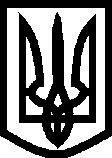 УКРАЇНАВИКОНАВЧИЙ КОМІТЕТМЕЛІТОПОЛЬСЬКОЇ МІСЬКОЇ РАДИЗапорізької областіРОЗПОРЯДЖЕННЯміського головиПро створення міської комісії з перевірки стану підготовки закладів освіти Мелітопольської міської ради Запорізької області до роботи в 2020/2021 навчальному році та затвердження її складуКеруючись ст. 42 Закону України «Про місцеве самоврядування в Україні», відповідно до законів України «Про освіту», «Про охорону дитинства», згідно з вимогами санітарного законодавства, з метою здійснення контролю за створенням належних та безпечних умов навчання і виховання в закладах освіти м. Мелітополя, своєчасної та якісної підготовки закладів освіти Мелітопольської міської ради Запорізької області до роботи в 2020/2021 навчальному роціЗОБОВ’ЯЗУЮ:Затвердити склад міської комісії з перевірки стану підготовки закладів освіти Мелітопольської міської ради Запорізької області до роботи в 2020/2021 навчальному році (далі – міська комісія) згідно з додатком 1.Управління освіти Мелітопольської міської ради Запорізької області:організувати роботу міської комісії з 17 по 21 серпня 2020 року за графіком згідно з додатком 2;забезпечити складання актів перевірки готовності закладів дошкільної, загальної середньої та позашкільної освіти Мелітопольської міської ради Запорізької області до роботи в 2020/2021 навчальному році до 28.08.2020;організувати роботу міської комісії з перевірки готовності Мелітопольської загальноосвітньої школи І-ІІІ ступенів №15 Мелітопольської міської ради Запорізької області, за адресою: м. Мелітополь, вул. Гризодубової, 54 до 30.09.2020.Контроль за виконанням цього розпорядження покласти на заступника міського голови з питань діяльності виконавчих органів ради Бойко С. Секретар Мелітопольської міської ради 	Роман РОМАНОВДодаток 1до розпорядження міського головивід 27.07.2020 № 203-рСКЛАД міської комісії з перевірки стану підготовки закладів освіти Мелітопольської міської ради Запорізької області до роботи в 2020/2021 навчальному роціНачальник управління освіти 	Ірина ЩЕРБАКДодаток 2до розпорядження міського головивід 27.07.2020 № 203-рГРАФІКроботи міської комісії з перевірки стану підготовки закладів освіти Мелітопольської міської ради Запорізької області до роботи в 2020/2021 навчальному році17.08.202018.08.202019.08.202020.08.2020                                                                        2                                            Продовження додатка 221.08.2020Начальник управління освіти		Ірина ЩЕРБАК27.07.2020№ 203-рБОЙКО Світлана Олександрівназаступник міського голови з питань діяльності виконавчих органів ради, голова комісії;ЩЕРБАК Ірина Анатоліївнаначальник управління освіти Мелітопольської міської ради Запорізької області, заступник голови комісії;члени комісії:КУЧЕРКОВ Дмитро Олександровичначальник Мелітопольського міськрайонного управління ГУ ДСНС України у Запорізькій області (за згодою);СКЛЯРОВ Роман Васильовичзавідувач відокремленого підрозділу «Мелітопольський міський відділ державної установи «Запорізький обласний лабораторний центр Міністерства охорони здоров'я України» (за згодою);УГНЕНКО Ольга Анатоліївнаначальник Мелітопольського міського управління Головного управління Держпродспоживслужби в Запорізькій області (за згодою);ШУТЬКО Ірина Валентинівназаступник начальника управління соціального захисту населення Мелітопольської міської ради Запорізької області (за згодою);КОРОТКОВА Наталія Миколаївнаголовний спеціаліст управління освіти Мелітопольської міської ради Запорізької області;ТИМОШЕНКО Наталія Василівнаголовний спеціаліст управління освіти Мелітопольської міської ради Запорізької області;ПРОЦИШИН Микола Михайловичінженер з охорони праці управління освіти Мелітопольської міської ради Запорізької області;КОЗ’ЯКОВА Наталя Володимирівнаголова міської організації Профспілки працівників освіти і науки України (за згодою).Дошкільний навчальний заклад №47 «Берізка»вул. Інтеркультурна, 141Мелітопольська загальноосвітня школа І-ІІІ ступенів №11вул. Петра Дорошенка, 38Мелітопольська гімназія №1вул. Ярослава Мудрого, 13Клуб «Юність»вул. Ярослава Мудрого, 17Дошкільний навчальний заклад №14 «Теремок»вул. Ярослава Мудрого, 10-аДошкільний навчальний заклад №24 «Ластівка»вул. Робоча, 59Дошкільний навчальний заклад №30 «Світлячок»вул. Петра Дорошенка, 92Ліцей №10вул. Івана Алексєєва, 3Мелітопольська загальноосвітня школа І ступеня №3вул. Фролова, 42Дошкільний навчальний заклад №6 «Дзвіночок»вул. Байбулатова, 20Ліцей №5вул. Байбулатова, 12Дошкільний навчальний заклад №99 «Зірочка»вул. Гризодубової, 37-аЛіцей №19вул. Ломоносова, 151Дошкільний навчальний заклад №21 «Вербонька»вул. Ломоносова, 153-аМелітопольський навчально-виховний комплекс №16вул. Сопіна, 200Дошкільний навчальний заклад №38 «Попелюшка»бульвар 30 річчя Перемоги, 20-аДошкільний навчальний заклад №9 «Лелеченя»бульвар 30 річчя Перемоги, 16-аКлуб «Червона гвоздика»бульвар 30 річчя Перемоги, 40Клуб «Буревісник» бульвар 30 річчя Перемоги, 7Клуб «Гвоздичка»пр-т 50 річчя Перемоги, 56Дошкільний навчальний заклад №44 «Веселка»вул. Брів-ла-Гайард, 17Дошкільний навчальний заклад №40 «Калинонька»вул. Гризодубової, 53Мелітопольська загальноосвітня школа І-ІІІ ступенів №14вул. Гризодубової, 49Дошкільний навчальний заклад №41 «Барвінок»вул. Гоголя 136-аДошкільний навчальний заклад №29 «Золотий півник»вул. Олеся Гончара, 111Дошкільний навчальний заклад №2 «Казка»вул. Героїв Сталінграда, 129Мелітопольська загальноосвітня школа І-ІІІ ступенів №4вул. Пушкіна, 77Дошкільний навчальний заклад №43 «Сонечко»вул. Олеся Гончара, 45Клуб «Молодіжний»вул. Олександра Довженка, 7Мелітопольська загальноосвітня школа І-ІІІ ступенів №24Генерала Петрова, 69а – філіявул. Садова, 47Дошкільний навчальний заклад №20 «Зайчик»пр-т Богдана Хмельницького, 62Дошкільний навчальний заклад №17 «Дюймовочка»вул. Шмідта, 3Дошкільний навчальний заклад №1 імені 8 Березняпр-т Богдана Хмельницького, 49Палац дитячої та юнацької творчостівул. М. Грушевського, 7; 
вул. Інтеркультурна, 43 – філіяДошкільний навчальний заклад №36 «Берізка»вул. Гетьманська, 73-бМелітопольська спеціалізована школа І-ІІІ ступенів №25вул. Гетьманська, 93Комунальний заклад «Центр позашкільної освіти»вул. Іллі Стамболі, 17Мелітопольська загальноосвітня школа І-ІІІ ступенів №6 вул. Монастирська, 185Дошкільний навчальний заклад №26 «Світанок»провулок Сєдовців, 4Мелітопольська загальноосвітня школа І-ІІІ ступенів №8вул. Михайла Оратовського , 147Дошкільний навчальний заклад №49 «Горобинка»вул. Бєлякова, 105-аДошкільний навчальний заклад №48 «Ведмедик»вул. Дружби,187Мелітопольська загальноосвітня школа І-ІІІ ступенів №13вул. Вишнева, 84Дошкільний навчальний заклад №46 «Віночок»вул. Інтеркультурна, 412-АДошкільний навчальний заклад №39 «Чебурашка»вул. Інтеркультурна, 400Клуб «Факел»вул. Інтеркультурна, 424Мелітопольська загальноосвітня школа І-ІІІ ступенів №7вул. Інтеркультурна, 400-аЛіцей №9вул. Гагаріна, 9-аМелітопольська загальноосвітня школа І-ІІІ ступенів №222-й провулок Лютневий, 32Дошкільний навчальний заклад №5 «Перлинка»вул. Будівельна, 73Мелітопольська спеціалізована школа І-ІІІ ступенів №23вул. Гетьмана Сагайдачного, 262Дошкільний навчальний заклад №78 «Вогник»вул. Гетьмана Сагайдачного, 272/1Мелітопольська загальноосвітня школа І-ІІІ ступенів №20вул. Сєрова, 62-аДошкільний навчальний заклад №8 «Зірочка»вул. Гвардійська, 26/1Клуб «Антей»вул. Гвардійська, 26/1Мелітопольська загальноосвітня школа І ступеня №2вул. Гвардійська, 5/1